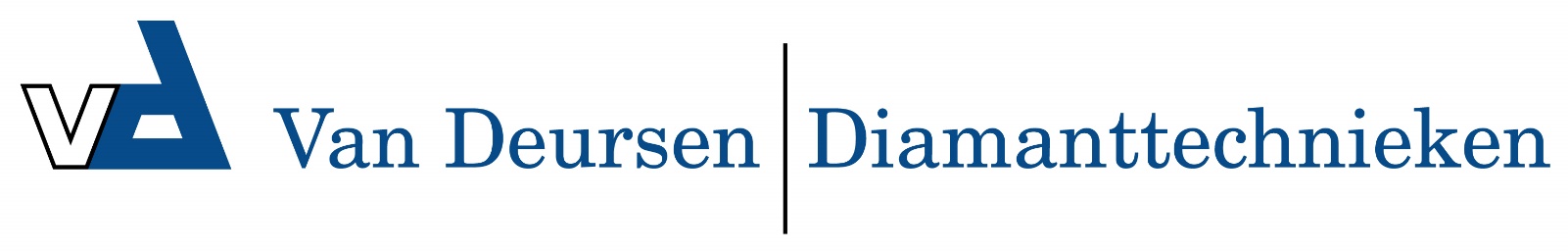 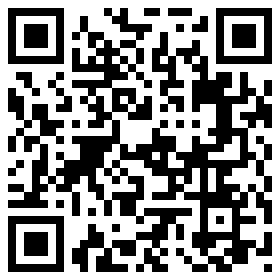 Beton Turbo 15mm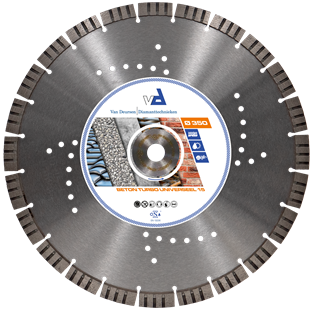 Toepassing    Beton, baksteen, dakpannenDiameters Ø300-350Asgat20-25,4Segmenthoogte    15 mmGebruikDroog en natN70200307020030 - Dia-TS / 300/20,0 mm / Beton Turbo 15mm / 35x3,0x15 / 22 Seg. /
gesintert Blank / Kern gelocht / DigitalDruckEtikettN70200347020034 - Dia-TS / 350/20,0 mm / Beton Turbo 15mm / 40x2,8x15 / 24 Seg. /
gesintert Blank / Kern gelocht / DigitalDruckEtikett